Vadovaudamasi Lietuvos Respublikos vietos savivaldos įstatymo 15 straipsnio 4 dalimi, Integruotų teritorijų vystymo programų rengimo ir įgyvendinimo gairių, patvirtintų Lietuvos Respublikos vidaus reikalų ministro 2014 m. liepos 11 d. įsakymu Nr. 1V-480 „Dėl Integruotų teritorijų vystymo programų rengimo įgyvendinimo gairių patvirtinimo“, 27 ir 28 punktais, Pagėgių savivaldybės taryba n u s p r e n d ž i a: Deleguoti Daliją Ireną Einikienę, Pagėgių savivaldybės administracijos direktorę, jai nesant  Bronislovą Budvytį, Pagėgių savivaldybės administracijos Strateginio planavimo ir investicijų skyriaus vedėją, į Tauragės regiono integruotos teritorijų vystymo programos įgyvendinimo koordinavimo darbo grupę.Pripažinti netekusiu galios Pagėgių savivaldybės tarybos 2022 m. spalio 20 d. sprendimą Nr. T-158 „Dėl atstovų delegavimo į Tauragės regiono integruotos Teritorijų vystymo programos įgyvendinimo koordinavimo darbo grupę“.3. Sprendimą paskelbti Pagėgių savivaldybės interneto svetainėje www.pagegiai.lt.Šis sprendimas gali būti skundžiamas Lietuvos administracinių ginčų komisijos Klaipėdos apygardos skyriui (H. Manto g. 37, 92236 Klaipėda) Lietuvos Respublikos ikiteisminio administracinių ginčų nagrinėjimo tvarkos įstatymo nustatyta tvarka arba Regionų apygardos administracinio teismo Klaipėdos rūmams (Galinio Pylimo g. 9, 91230 Klaipėda) Lietuvos Respublikos administracinių bylų teisenos įstatymo nustatyta tvarka per 1 (vieną) mėnesį nuo sprendimo priėmimo arba įteikimo suinteresuotiems asmenims dienos.SUDERINTA:Meras                                                                                                                  Vaidas BendaravičiusLumpėnų seniūnijos seniūnė, einanti administracijos direktoriaus pareigas 		                                        Danguolė MikelienėDokumentų valdymo ir teisės skyriausvyresnioji specialistė			                                                                Ingrida ZavistauskaitėParengė Ilona Drukteinienė,Strateginio planavimo ir investicijų skyriaus vyriausioji specialistė                                                                                                Pagėgių savivaldybės tarybos                   veiklos reglamento                   4 priedasSPRENDIMO PROJEKTO „DĖL ATSTOVŲ DELEGAVIMO Į TAURAGĖS REGIONO INTEGRUOTŲ TERITORIJŲ VYSTYMO PROGRAMOS ĮGYVENDINIMO KOORDINAVIMO DARBO GRUPĘ“ AIŠKINAMASIS RAŠTAS2023-06-121. Projekto rengimą paskatinusios priežastys, parengto projekto tikslai ir uždaviniai. Lietuvos Respublikos vidaus reikalų ministerija inicijuoja vidaus reikalų ministro 2016 m. vasario 17 d. įsakymo Nr. 1V-114 „Dėl integruotų teritorijų vystymo programų įgyvendinimo koordinavimo darbo grupių sudarymo“, kuriuo patvirtintos integruotų teritorijų vystymo programų įgyvendinimo koordinavimo darbo grupės. Šiuo metu į minėtą darbo grupę nėra paskirto pagrindinio nario, nes paskirtos Pagėgių savivaldybės administracijos direktorės Dalijos Irenos Einikienės darbo sutartis Pagėgių savivaldybės tarybos 2023 m. kovo 30 d. sprendimu T-71 „Dėl Pagėgių savivaldybės administracijos direktorės Dalijos Irenos Einikienės atleidimo iš pareigų“ buvo nutraukta pasibaigus 2019-2023 m. kadencijos Pagėgių savivaldybės tarybos įgaliojimų laikui. Atsižvelgiant į tai, kad anksčiau į darbo grupę paskirti Pagėgių savivaldybės administracijos direktorius bei nuo 2023 m. birželio 19 d. paskirta nauja administracijos direktorė Dalija Irena Einikienė, siūloma deleguoti administracijos direktorę Daliją Ireną Einikienę (pagrindinis narys) ir palikti pakaitinį narį − Strateginio planavimo ir investicijų skyriaus vedėją Bronislovą Budvytį.2. Projekto iniciatoriai (institucija, asmenys ar piliečių atstovai) ir rengėjai. Iniciatorius – Lietuvos Respublikos vidaus reikalų ministerija, rengėjas – Strateginio planavimo ir investicijų skyriaus vyriausioji specialistė Ilona Drukteinienė.3. Kaip šiuo metu yra reguliuojami projekte aptarti teisiniai santykiai. Šiuo metu galioja Pagėgių savivaldybės tarybos 2022 m. spalio 20 d. sprendimo Nr. T-158 „Dėl atstovų delegavimo į Tauragės regiono integruotų teritorijų vystymo programos įgyvendinimo koordinavimo darbo grupę“.4. Kokios siūlomos naujos teisinio reguliavimo nuostatos, kokių teigiamų rezultatų laukiama. Bus atnaujinta minėta darbo grupė, kuri koordinuos veiksmų, susijusių su programos įgyvendinimu, suderinimą tarp institucijų, sudėtis.5. Galimos neigiamos priimto projekto pasekmės ir kokių priemonių reikėtų imtis, kad tokių pasekmių būtų išvengta.  Nenumatoma.6. Kokius galiojančius aktus (tarybos, mero, savivaldybės administracijos direktoriaus)reikėtų pakeisti ir panaikinti, priėmus sprendimą pagal teikiamą projektą. Kitų galiojančių aktų keisti ar naikinti nereikės.7. Sprendimo projektui įgyvendinti reikalingos lėšos, finansavimo šaltiniai.Nenumatyta derinti su Finansų skyriumi.8. Sprendimo projekto rengimo metu gauti specialistų vertinimai ir išvados. Nėra.9. Numatomo teisinio reguliavimo poveikio vertinimo rezultatai. Nėra.10. Sprendimo projekto antikorupcinis vertinimas. Šis sprendimas antikorupciniu požiūriu nevertinamas.11. Kiti, iniciatoriaus nuomone, reikalingi pagrindimai ir paaiškinimai.Nėra.12. Pridedami dokumentai.Nėra.Strateginio planavimo ir investicijų skyriaus vyriausioji specialistė			                                              Ilona Drukteinienė	Vadovaudamasi Lietuvos Respublikos vietos savivaldos įstatymo 16 straipsnio 4 dalimi, 18 straipsnio 1 dalimi, Integruotų teritorijų vystymo programų rengimo ir įgyvendinimo gairių, patvirtintų Lietuvos Respublikos vidaus reikalų ministro 2014 m. liepos 11 d. įsakymu Nr. 1V-480 „Dėl Integruotų teritorijų vystymo programų rengimo įgyvendinimo gairių patvirtinimo“, 27 ir 28 punktais, Pagėgių savivaldybės taryba n u s p r e n d ž i a: 	1. Deleguoti Daliją Ireną Einikienę, Pagėgių savivaldybės administracijos direktorę, jai nesant  Bronislovą Budvytį, Pagėgių savivaldybės administracijos Strateginio planavimo ir investicijų skyriaus vedėją, į Tauragės regiono integruotos teritorijų vystymo programos įgyvendinimo koordinavimo darbo grupę. 	 2. Pripažinti netekusiu galios Pagėgių savivaldybės tarybos 2019 m. rugpjūčio 29 d. sprendimą Nr. T-149 „Dėl atstovų delegavimo į Tauragės regiono integruotų Teritorijų vystymo programos įgyvendinimo koordinavimo darbo grupę“ su visais vėlesniais pakeitimais.	3. Sprendimą paskelbti Pagėgių savivaldybės interneto svetainėje www.pagegiai.lt.	Šis sprendimas gali būti skundžiamas Lietuvos administracinių ginčų komisijos Klaipėdos apygardos skyriui (H. Manto g. 37, 92236 Klaipėda) Lietuvos Respublikos ikiteisminio administracinių ginčų nagrinėjimo tvarkos įstatymo nustatyta tvarka arba Regionų apygardos administracinio teismo Klaipėdos rūmams (Galinio Pylimo g. 9, 91230 Klaipėda) Lietuvos Respublikos administracinių bylų teisenos įstatymo nustatyta tvarka per 1 (vieną) mėnesį nuo sprendimo priėmimo arba įteikimo suinteresuotiems asmenims dienos.Savivaldybės meras				                                                     Vaidas Bendaravičius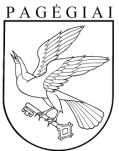 Pagėgių savivaldybės tarybasprendimASDĖL ATSTOVŲ DELEGAVIMO Į TAURAGĖS REGIONO INTEGRUOTŲ TERITORIJŲ VYSTYMO PROGRAMOS ĮGYVENDINIMO KOORDINAVIMO DARBO GRUPĘ2023 m. birželio 12 d. Nr. T1-121Pagėgiai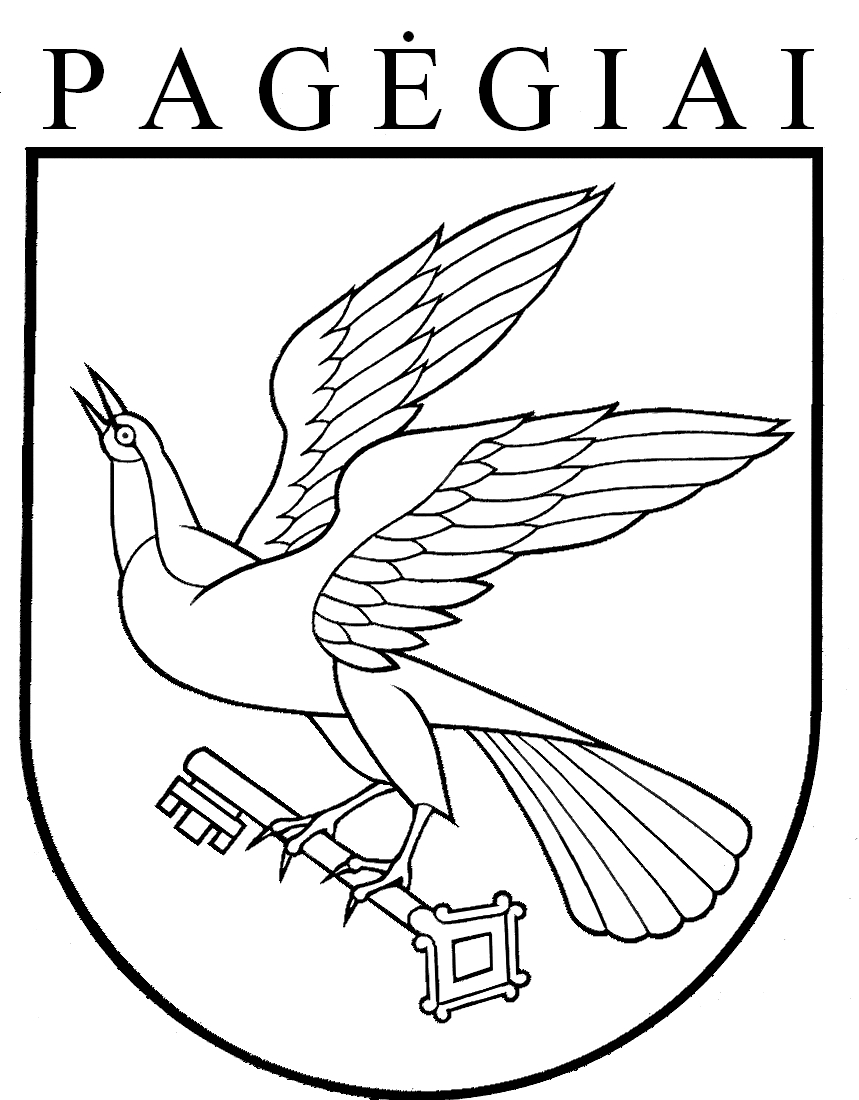 Pagėgių savivaldybės taryba2022 m. spalio 20 d. Nr. T-158Pagėgiai